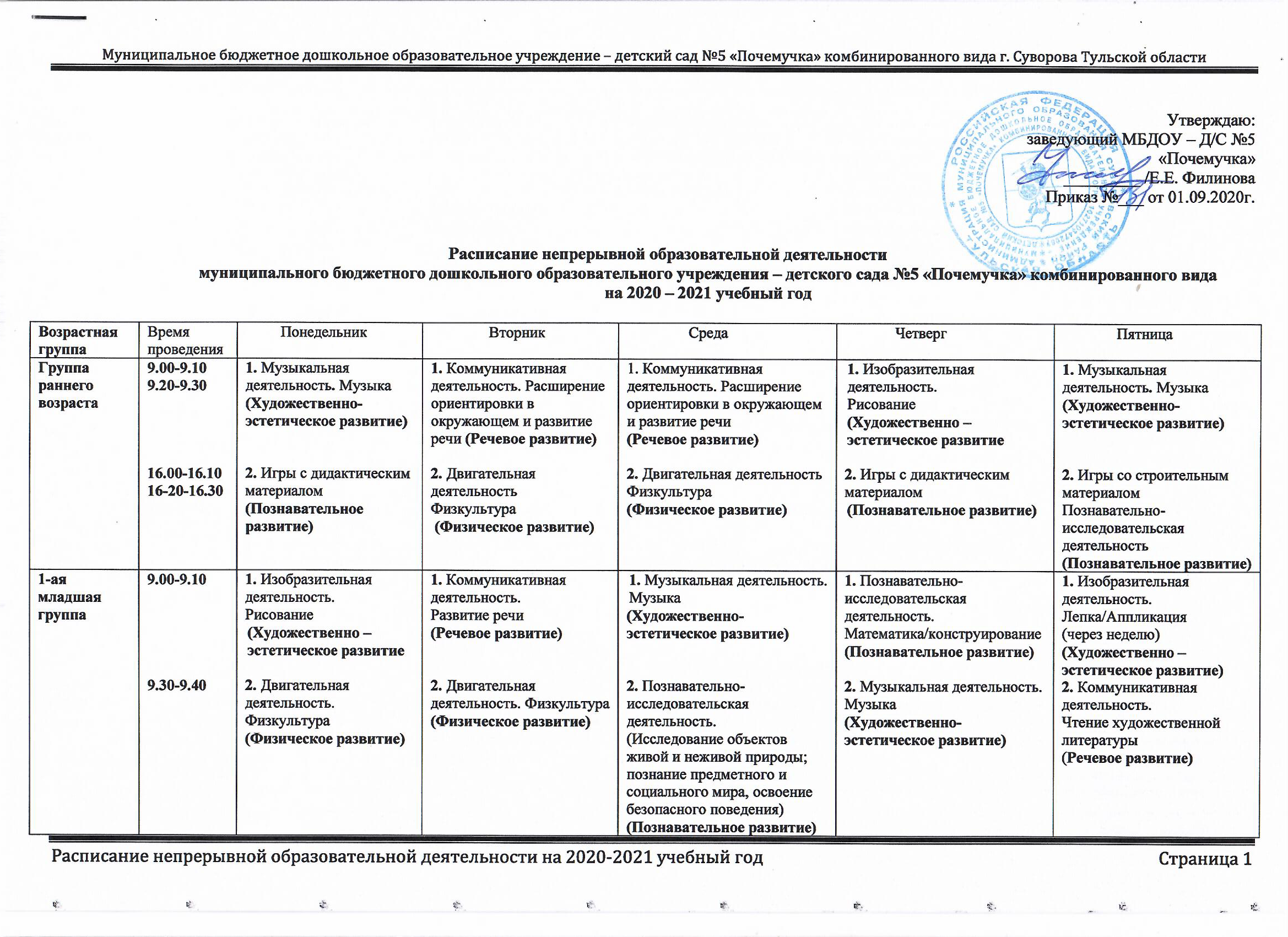 Расписание составлено в соответствии с максимально допустимым объёмом учебной нагрузки на ребёнка с 1г.2м. до 8 лет (СанПиН 2.4.1.3049-13 "Санитарно-эпидемиологические требования к устройству, содержанию и организации режима работы дошкольных образовательных организаций")2-ая младшая группа9.00-9.159.25-9.401. Изобразительная деятельность.  Рисование(Художественно –эстетическое развитие2. Музыкальная деятельность.  Музыка(Художественно- эстетическое развитие) 1.Познавательно-исследовательская деятельность. Математика+конструирование(Познавательное развитие) 2. Двигательная деятельность.  Физкультура(Физическое развитие)1. Коммуникативная деятельность. Развитие речи/Чтение художественной литературы(Речевое развитие)2. Двигательная деятельность. Физкультура(Физическое развитие)1. Познавательно-исследовательская деятельность(Исследование объектов живой и неживой природы; познание предметного и социального мира) (Познавательное развитие) 2. Музыкальная деятельность.  Музыка(Художественно- эстетическое развитие) 1. Двигательная деятельность. Физкультура (Физическое развитие)2. Изобразительная деятельность. Лепка/аппликация(через неделю)(Художественно –эстетическое развитиеСредняя группа9.00-9.209.30-9.5016.00-16.151. Изобразительная деятельность. Рисование(Художественно –эстетическое развитие2. Двигательная деятельность. Физкультура(Физическое развитие)1. Музыкальная деятельность.  Музыка(Художественно- эстетическое развитие) 2. Познавательно-исследовательская деятельность. Математика(Познавательное развитие)3. Познавательная деятельность. Конструирование.(Познавательное развитие)1. Коммуникативная деятельность. Развитие речи/Чтение художественной литературы(Речевое развитие)2. Музыкальная деятельность.  Музыка(Художественно- эстетическое развитие) 1. Познавательно-исследовательская деятельность(Познавательное развитие)  (Исследование объектов живой и неживой природы; познание предметного и социального мира)2. Двигательная деятельность. Физкультура(Физическое развитие)1. Изобразительная деятельность. Лепка/аппликация(через неделю)(Художественно –эстетическое развитие2. Двигательная деятельность. Физкультура(Физическое развитие)Старшая группа 9.00-9.259.40-10.0016.00-16.251. Двигательная деятельность. Физкультура (Физическое развитие)2. Коммуникативная деятельность. Чтение художественной литературы(Речевое развитие)3. Изобразительная деятельность. Лепка/аппликация(через неделю)(Художественно –эстетическое развитие1.Познавательно-исследовательская деятельность. Математика(Познавательное развитие) 2. Музыкальная деятельность.  Музыка(Художественно- эстетическое развитие) 3. Изобразительная деятельность. Рисование(Художественно–эстетическое развитие1. Коммуникативная деятельность. Развитие речи(Речевое развитие)2. Изобразительная деятельность. Рисование(Художественно–эстетическое развитие3. Двигательная деятельность. Физкультура(Физическое развитие)1. Коммуникативная деятельность. Обучение грамоте(Речевое развитие) 2. Музыкальная деятельность.  Музыка(Художественно- эстетическое развитие) 1.Познавательно-исследовательская деятельность(Познавательное развитие)  (Исследование объектов живой и неживой природы; познание предметного и социального мира, освоение безопасного поведения)2.  Познавательная деятельность.Конструирование(Познавательное развитие)3. Двигательная деятельность. Физкультура на воздухе(Физическое развитие)Подготовительная группа9.00-9.309.45-10.1510.30-11.001. Коммуникативная деятельность. Развитие речи(Речевое развитие)2. Изобразительная деятельность. Лепка/аппликация(Художественно –эстетическое развитие3. Музыкальная деятельность.  Музыка(Художественно- эстетическое развитие) 1.Познавательно-исследовательская деятельность. Математика(Познавательное развитие) 2. Коммуникативная деятельность. Чтение художественной литературы(Речевое развитие)3. Двигательная деятельность. Физкультура(Физическое развитие)1. Коммуникативная деятельность. Подготовка к обучению грамоте(Речевое развитие)2. Изобразительная деятельность. Рисование(Художественно –эстетическое развитие3. Музыкальная деятельность.  Музыка(Художественно- эстетическое развитие) 1. Познавательная деятельность. Математика(Познавательное развитие) 2. Познавательная  деятельность. Конструирование(Познавательное развитие) 3. Двигательная деятельность. Физкультура на воздухе (Физическое развитие)1.Познавательно-исследовательская деятельность(Исследование объектов живой и неживой природы; познание предметного и социального мира) (Познавательное развитие) 2. Изобразительная деятельность. Рисование(Художественно –эстетическое развитие3. Двигательная деятельность. Физкультура(Физическое развитие)